Бланка за връщане на продукти от он­лайн магазини на фирма 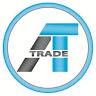 АТ ТРЕЙД ЕООД Име и фамилия: ………………………………………………………………………………………………………… IBAN: ………………………………………………………………………………………………………… Имена на титуляр на сметката: ………………………………………………………………………………………………………… Върнати продукти: Име на артикул…………………………………………………………………………………………...………… ……………………………………………………………………………………………………… Цена: Сайт: .....................................................................................................................................Върнатите артикули да се изпратят чрез куриерска фирма Спиди АД ЗА СМЕТКА НА ПОДАТЕЛ на адрес: Пловдив, бул. Пещерско шосе 149, получател: АТ ТРАДЕ ЕООД, тел.:0988990608Условия за връщане на продукти от онлайн магазини на фирма АТ ТРЕЙД ЕООДПродукт, закупен от електронните магазини на фирма АТ ТРЕЙД ЕООД може да бъде върнат до 14 дни след получаването му. Същият трябва да бъде в цялостна опаковка, без следи от употреба. Какво трябва да се направи, за да може да бъде върнат продукт, закупен от фирма АТ ТРЕЙД ЕООД,­ Да се спазят правилата по подточка 1.1 ­ Попълнете коректно „БЛАНКА ЗА ВРЪЩАНЕ НА ПРОДУКТ" ­ Връщането на продукт трябва да е чрез куриерска фирма Спиди ­ Разходите по доставката трябва да са за ваша сметка, без наложен платеж. ­ В куриерският плик на фирма Спиди трябва артикула/­ите да пътува/т заедно с коректно попълнена „БЛАНКА ЗА ВРЪЩАНЕ НА ПРОДУКТ" ­ Сумата за артикула ще ви бъде възстановена в срок от 3 работни дни от връщането на продукта ( по закон 30 дни ) Случаи в които не се позволява да се върне продукт са следните ­ Не се възстановяват суми за Бельо ( Бански ) след като са приети след преглед съгласно ЗЗП. ­ Ако върнете продукт/­и с наложен платеж ­ Ако върнете продукт/­и чрез друга куриерска фирма ­ Ако не са изпълнени всички указания в т.1.1 и 1.2 ­ Не са в изпратеният търговски вид Трите имена и подпис: ……………………………..………………………………………………………..……… 